Part B: Critical Literacy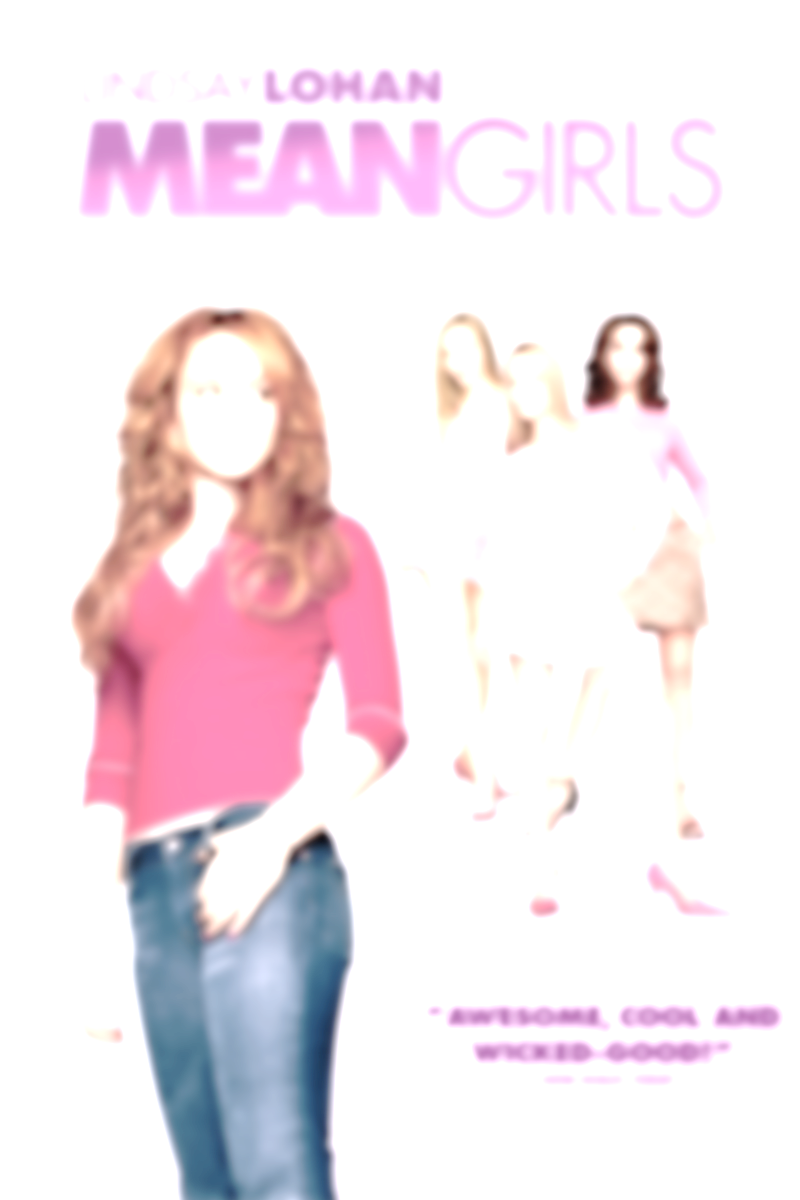 Stereotypes: Fact or Fiction?As you watch Mean Girls, identify 5 stereotypes presented in the movie. Place each stereotype under the “The Movie Says…” column within each of the tables below. Once you are finished viewing and discussing the movie, complete the other two columns, along with “the bottom line” section of each table. Choose the 3 stereotypes you find most interesting, then complete the following sections for each: To complete the “My Experiences Say…” column: think about your own high school experience, then record examples that either support or reject the stereotype. To complete the “My Research Says…” column: research the history and facts surrounding each stereotype, then record examples that support or reject the stereotype.To complete the “Bottom Line” section: compare your experiences with your research and come up with your educated opinion as to whether or not you support or reject the stereotype.The Movie Says…My Experiences Say…My Research Says…Based on my experiences and my research, the bottom line is…Based on my experiences and my research, the bottom line is…Based on my experiences and my research, the bottom line is…The Movie Says…My Experiences Say…My Research Says…Based on my experiences and my research, the bottom line is…Based on my experiences and my research, the bottom line is…Based on my experiences and my research, the bottom line is…The Movie Says…My Experiences Say…My Research Says…Based on my experiences and my research, the bottom line is…Based on my experiences and my research, the bottom line is…Based on my experiences and my research, the bottom line is…The Movie Says…My Experiences Say…My Research Says…Based on my experiences and my research, the bottom line is…Based on my experiences and my research, the bottom line is…Based on my experiences and my research, the bottom line is…The Movie Says…My Experiences Say…My Research Says…Based on my experiences and my research, the bottom line is…Based on my experiences and my research, the bottom line is…Based on my experiences and my research, the bottom line is…